VOCAL POWERHOUSE TEDDY SWIMS ANNOUNCESFALL 2023 I’VE TRIED EVERYTHING BUT THERAPY NORTH AMERICAN TOURTICKETS ON SALE FRIDAY, JUNE 9th AVAILABLE HERE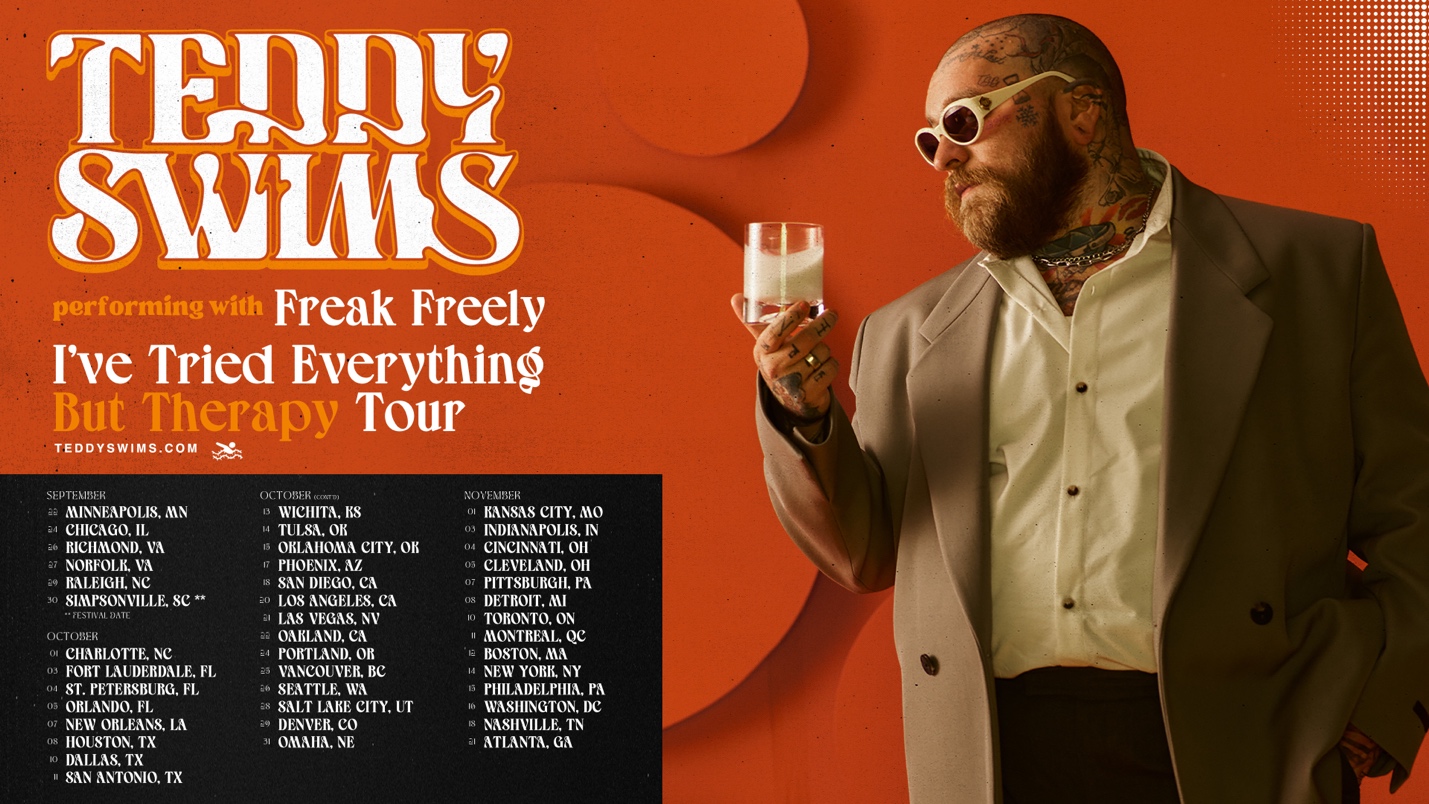 June 5, 2023 (Los Angeles, CA) — Today, genre-blurring singer-songwriter Teddy Swims announces his highly anticipated Fall 2023 North American tour. Kicking off in Minneapolis on September 22nd, the I’ve Tried Everything But Therapy Tour includes stops in Chicago (The Riviera), Los Angeles (The Wiltern), New York City (Terminal 5), and Nashville (Ryman Auditorium) before wrapping up in his hometown of Atlanta (The Tabernacle) on November 21st. General on-sale begins Friday, June 9th at 10 am local time. Tickets are available HERE.Citi is the official card of the Teddy Swims I've Tried Everything But Therapy Tour. Citi cardmembers will have access to presale tickets beginning Tuesday, June 6th at 8 am local time until Thursday, June 8th at 10 pm local time through the Citi Entertainment program. For complete presale details, visit www.citientertainment.com. The announcement arrives in the midst of an exciting time for Teddy. 2023 has already proven to be a big year for him with a string of international headline shows in Germany, Asia, Australia, New Zealand, Ireland, and the UK. Teddy has also been hinting at a massive year ahead for new music — most recently, he shared his latest single “What More Can I Say,” a soulful throwback to old-school R&B. He also teamed up with Elley Duhé for “FACE MYSELF” and collaborated with X Ambassadors and Jac Ross for “Happy People.”Last year, he released two acclaimed EPs, Sleep Is Exhausting and Tough Love. Those releases topped off a typically busy 2022 for Swims that included dropping a viral cover of Journey’s classic “Don’t Stop Believin’” that was reposted by celebrities like Jennifer Garner and Timbaland. He also performed the song on America’s Got Talent with season 14 winner Kodi Lee and Journey founder and guitarist Neal Schon. Other 2022 highlights include lending his powerful pipes to ILLENIUM’s “All That Really Matters,” Meghan Trainor’s “Bad For Me,” and MK & Burns’ “Better.” You don’t want to miss Teddy Swims as he brings his compelling live show on the road this year, showcasing his signature eclectic style across stages everywhere.Teddy Swims 2023 Tour Dates:Sep 22		Minneapolis, MN	First AvenueSep 24		Chicago, IL		Riviera TheatreSep 26		Richmond, VA		The NationalSep 27		Norfolk, VA		The NorVaSep 29		Raleigh, NC		The RitzSep 30		Greenville, SC		Voyage Music FestivalOct 1		Charlotte, NC		The Fillmore CharlotteOct 3		Fort Lauderdale, FL	Revolution LiveOct 4		St. Petersburg, FL	Jannus LiveOct 5		Orlando, FL		House of Blues OrlandoOct 7		New Orleans, LA	The Fillmore New OrleansOct 8		Houston, TX		House of Blues HoustonOct 10		Dallas, TX		The Factory in Deep EllumOct 11		San Antonio, TX	Aztec TheatreOct 13		Wichita, KS		TempleLiveOct 14		Tulsa, OK		Cain’s BallroomOct 15		Oklahoma City, OK	The CriterionOct 17		Phoenix, AZ		The Van BurenOct 18		San Diego, CA		SOMA – MainstageOct 20		Los Angeles, CA	The WilternOct 21		Las Vegas, NV		Freemont Street ExperienceOct 22		Oakland, CA		Fox TheaterOct 24		Portland, OR		Roseland TheaterOct 25		Vancouver, BC		Orpheum TheatreOct 26		Seattle, WA		Showbox SoDoOct 28		Salt Lake City, UT	Rockwell @ The ComplexOct 29		Denver, CO		Mission BallroomOct 31		Omaha, NE		The Admiral TheaterNov 1		Kansas City, MO	The Midland TheatreNov 3		Indianapolis, IN	Egyptian Room at Old National CentreNov 4		Cincinnati, OH		Bogart’sNov 5		Cleveland, OH		Agora TheatreNov 7		Pittsburgh, PA		Stage AENov 8		Detroit, MI		The Fillmore DetroitNov 10		Toronto, ON		HISTORYNov 11		Montreal, QC		Beanfield TheatreNov 12		Boston, MA		RoadrunnerNov 14		New York, NY		Terminal 5Nov 15		Philadelphia, PA	The Fillmore PhiladelphiaNov 16		Washington, DC	The AnthemNov 18		Nashville, TN		Ryman AuditoriumNov 21		Atlanta, GA		Tabernacle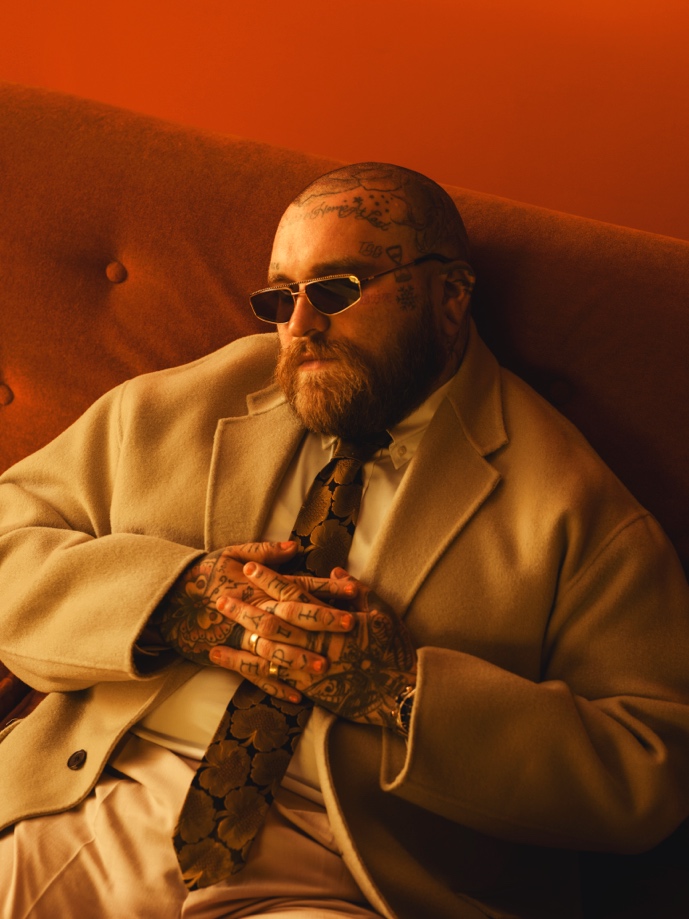 Download Hi-Res press photo HEREPhoto credit: Joseph CulticeFOLLOW TEDDY SWIMS:Official | Twitter | Instagram | Facebook | YouTube |  | Press MaterialsFor more information, please contact:Darren Baber | Warner RecordsDarren.Baber@warnerrecords.comRegional: Delanee Wilson | Warner RecordsDelanee.Wilson@warnerrecords.com